О порядке учета предложений по проекту решения Совета сельского поселения Горьковский сельсовет муниципального  района Кушнаренковский район Республики Башкортостан «О внесении изменений и дополнений в Устав сельского поселения  Горьковский сельсовет муниципального района Кушнаренковский район Республики Башкортостан», а также участия граждан в его обсуждении В соответствии с частью 4 статьи 44 Федерального закона «Об общих принципах организации местного самоуправления в Российской Федерации» Совет сельского поселения Горьковский сельсовет муниципального района Кушнаренковский район Республики Башкортостан постановляю:Утвердить Порядок учета предложений по проекту решения Совета сельского поселения Горьковский сельсовет муниципального района Кушнаренковский район Республики Башкортостан «О внесении изменений и дополнений в Устав сельского поселения Горьковский сельсовет муниципального района Кушнаренковский район Республики Башкортостан», а также участия граждан в его обсуждении (прилагается).Глава сельского поселенияГорьковский сельсовет	Д.И.ШарафеевПОРЯДОКучета предложений по проекту решения Совета сельского поселения Горьковский сельсовет муниципального района Кушнаренковский район Республики Башкортостан «О внесении изменений и дополнений в Устав сельского поселения Горьковский сельсовет муниципального района Кушнаренковский районРеспублики Башкортостан», а также участия граждан в его обсуждении1. Жители сельского поселения Горьковский сельсовет муниципального района Кушнаренковский район Республики Башкортостан имеют право в 7-дневный срок со дня опубликования (обнародования) проекта решения Совета сельского поселения Горьковский сельсовет муниципального района Кушнаренковский район Республики Башкортостан «О внесении изменений и дополнений в Устав сельского поселения Горьковский сельсовет муниципального района Кушнаренковский район Республики Башкортостан» (далее – проект решения) в письменной форме вносить предложения в Совет сельского поселения Горьковский сельсовет муниципального района Кушнаренковский район Республики Башкортостан (по адресу: село Иликово, ул.Коминтерна, 20а), а также участвовать в публичных слушаниях по обсуждению проекта решения, порядок организации и проведения которых определяется положением.2. Предложения по проекту решения должны содержать фамилию, имя, отчество, дату и место рождения, адрес регистрации по месту жительства и фактического проживания, серию, номер и дату выдачи паспорта гражданина или иного заменяющего его документа, наименование и код органа, выдавшего паспорт гражданина или иной заменяющий его документ. 3. Предложения по проекту решения учитываются комиссией Совета  сельского поселения Горьковский сельсовет муниципального района Кушнаренковский район Республики Башкортостан (далее – комиссия) в журнале учета предложений по проекту решения, который должен быть прошит и пронумерован.4. Предложения по проекту решения рассматриваются, обобщаются и учитываются комиссией при предварительном рассмотрении проекта решения. Комиссия выносит указанные предложения на рассмотрение Совета с рекомендацией об их принятии или отклонении. Указанное решение комиссии рассматривается Советом до принятия решения о внесении изменений и дополнений в Устав сельского поселения Горьковский сельсовет муниципального района Кушнаренковский район Республики Башкортостан.Башkортостан  РеспубликаһыКушнаренко районы мунциипаль районыныңГОРЬКИЙ ауыл советы ауыл  биләмәһе башлығы452246, Илек ауылы, Коминтерн урамы, 20Тел. 5-43-32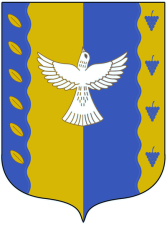 Республика  Башкортостанглава сельского поселения Горьковский сельсовет муниципального районаКушнаренковский район452246,с.Иликово. ул. Коминтерна, 20Тел. 5-43-32KАРАРKАРАРKАРАРKАРАРKАРАРKАРАРПОСТАНОВЛЕНИЕПОСТАНОВЛЕНИЕПОСТАНОВЛЕНИЕПОСТАНОВЛЕНИЕПОСТАНОВЛЕНИЕПОСТАНОВЛЕНИЕ" 20"сентябрь2018  й№ 38"20 "сентября2018 г